AGENDA ITEMS:Review Bills for PaymentReview Travel RequestsReview FinancialsReview Board BudgetReview & Discuss InvestmentsBoard ItemsGravel Request for BidOther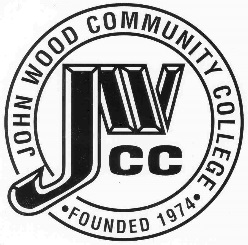                        Finance & Audit Committee AgendaMeeting Date:                                   05.08 24Meeting Time:                                   2:00 p.m.Meeting Location:                            C240